The Family Court of the State of 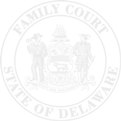 In and For        FINANCIAL REPORT FOR SPOUSAL SUPPORTEMPLOYMENT AND INCOMEA.  If unemployed or employed less than full time or if income is limited for medical or other reasons, please                   briefly describe the reason(s) and attach any supporting documentation.B.  List average monthly payroll income and income deduction during preceding twelve (12) months.  If paid weekly,      multiply by 52 and divide by 12; if paid on alternate weeks, multiply by 26 and divide by 12; if paid twice per month      multiply by 2.  Please attach supporting documentation such as pay stubs and tax returns.Bring copies of your last three pay stubs and most recent tax return with all schedules and W-2 statements to every mediation conference and hearing.  If self employed, the Schedule C from your last tax return with all 1099 forms is also required.  Other documents may be needed depending on the facts of your case .Attachment checklist:	 Pay stubs	 W-2 Form(s)	 Health Insurance	      Childcare								 Tax Return(s)	 1099 Form(s)	  Schedule C	      OtherDEDUCTIONSEXPENSE INFORMATIONMonthly expenses (1/12 of actual payments made during preceding twelve (12) months and present or projected costs based on recent experience).  CURRENT PROVISIONS AVAILABLE/USED Please list the provisions currently being provided and/or available and if they are being used.Name D.O.B.Employers NameEmployers NameFile NumberFile NumberAddress                                       Address                                       AddressAddressP.O. Box NumberP.O. Box NumberP.O. Box NumberP.O. Box NumberPetition NumberPetition NumberCity/State/Zip CodeCity/State/Zip CodeCity/State/Zip CodeCity/State/Zip CodeHome Phone Number           Home Phone Number           Employer Phone Number Date of HireAttorney Name Attorney Name EIN (Federal Identification) Number of EmployerEIN (Federal Identification) Number of EmployerEmail Address
     	Email Address
     	Income Type   Amount   Amount   AmountRequired DocumentationRequired DocumentationWage/salary - including overtime                 $perPay stubs, tax return, W-2 formPay stubs, tax return, W-2 formTips, commissions and bonuses                  $perPay stubs, tax return, W-2 formPay stubs, tax return, W-2 formWage/salary - second job                             $perPay stubs, tax return, W-2 formPay stubs, tax return, W-2 formEmployer provided housing/transp.              $per10991099Geographic cost of living stipend                 $perPay stubs, letter from employerPay stubs, letter from employerGross Proceeds from self-employment        $perIRS Schedule C, 1099 formsIRS Schedule C, 1099 formsNet Income from self-employment               $perTax return, IRS Schedule CTax return, IRS Schedule CInterest, dividends, investments                   $perTax return, 1099 formsTax return, 1099 formsSocial Security (SSD or SSR)                      $perSocial Security statementSocial Security statementSupplemental Security Income (SSI)           $perSocial Security statementSocial Security statementUnemployment or Worker’s Compensation  $perCheck stub, insurer statementCheck stub, insurer statementOther pension, retirement or disability         $perTax return, 1099, payor letterTax return, 1099, payor letterTOTAL NET INCOME                                 $Deduction Type    Amount    Amount    AmountRequired DocumentationRequired DocumentationMedical Insurance                                    $ perPay stubs, brochurePay stubs, brochureLife Insurance                                           $Pay StubsPay StubsUnion Dues                                               $perPay stubsPay stubsPension Contribution                                $perPay stubsPay stubsOther mandatory deductions (list item and amount)                                                    $perPay stubsPay stubsTOTAL DEDUCTIONS                             $Expense Type    Amount    Amount    AmountRequired DocumentationRequired DocumentationRentperMortgage (tax, insurance, escrow)perCar Payment/Transportation ExpenseperWaterperSewerperElectricperGas and/or OilperGarbageperCable TVperTelephoneperCell PhoneperGroceries (including household & Personal items)perClothingperOut-of-pocket medical expensesperMedical expenses for Chid(ren)perChild SupportperChild Care CostsperOther mandatory deductions (list item and amount)perTOTAL EXPENSESDescriptionCurrently UsedAmountRequired DocumentationRequired DocumentationHouse/Apartment/Townhouse Yes   NoperVehicle:  Year:      Yes   Noper Make:        Model:       Yes   NoperBank Account:  Savings  Checking Yes   NoperBank Account:  Savings  Checking Yes   NoperRent Yes   NoperMortgage (tax, insurance, escrow) Yes   NoperCar Payment/Transportation Expense Yes   NoperWater Yes   NoperSewer Yes   NoperElectric Yes   NoperGas and/or Oil Yes   NoperGarbage Yes   NoperCable TV Yes   NoperTelephone Yes   NoperCell Phone Yes   NoperGroceries (including household & Personal items) Yes   NoperClothing Yes   NoperOut-of-pocket medical expenses Yes   NoperMedical expenses for Chid(ren) Yes   NoperChild Support Yes   NoperChild Care Costs Yes   NoperOther mandatory deductions (list item and amount) Yes   NoperTOTAL DateSignatureAttorneyAttorneyAttorneyAttorneySworn to subscribed before me this ______ day of ______________________, _________Sworn to subscribed before me this ______ day of ______________________, _________Sworn to subscribed before me this ______ day of ______________________, _________Sworn to subscribed before me this ______ day of ______________________, _________Sworn to subscribed before me this ______ day of ______________________, _________Mediator/Notary PublicDate